The Above rates are valid until September 2023All tariffs are inclusive of government taxes and exclusive of mandatory ECO contribution (0.50 Euro per person, maximum of 5.00 Euro)Bank Transfer details-Malta University Holding Co. LtdBank of Valletta58 Triq San ZakkarijaIl-Belt Valletta VLT 1130IBAN : MT50VALL22013000000016711725011Notes:A summer supplement of €20 a week will apply for the period 17th June until 31st AugustFor stays less than 7 nights prices on request only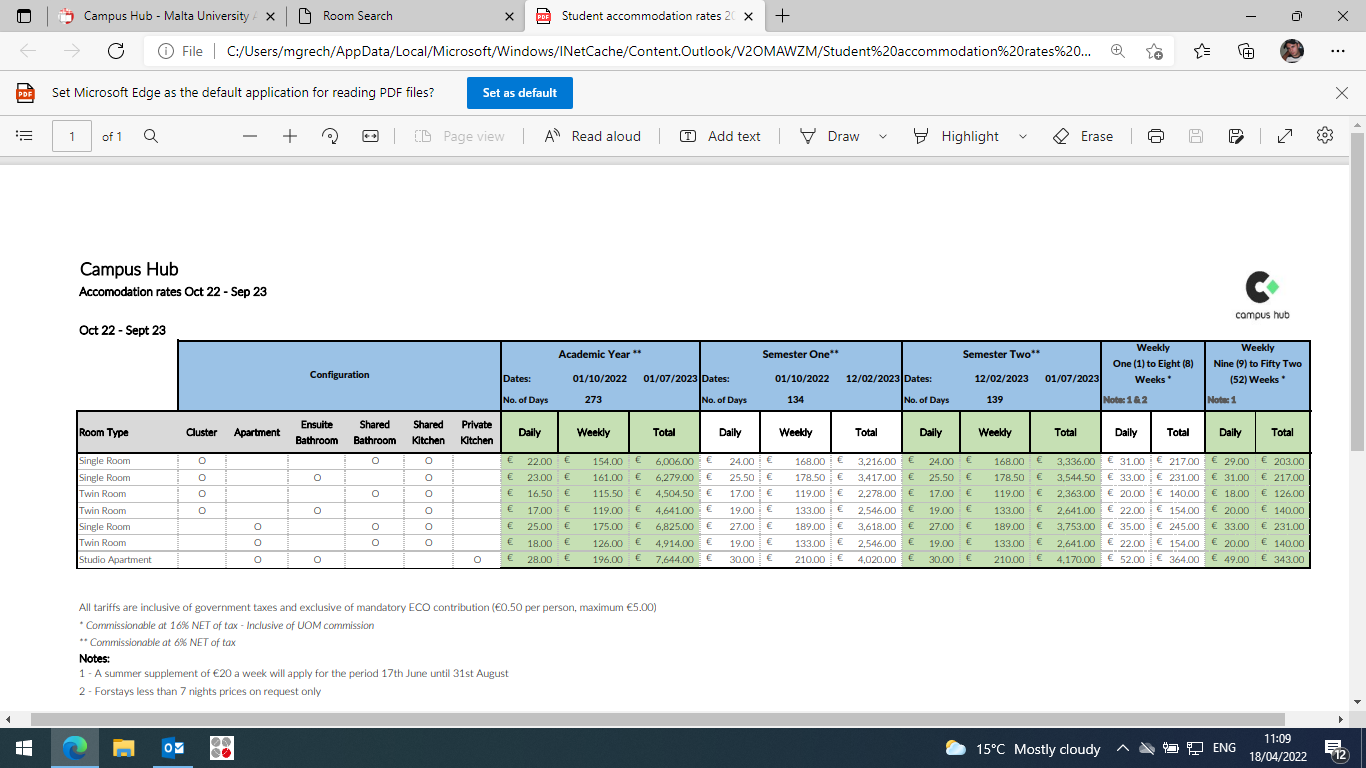 